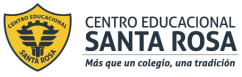 DIRECCIÓN ACADÉMICADEPARTAMENTO EDUCACION FÍSICARespeto – Responsabilidad – Resiliencia – Tolerancia Estimado estudiante:El Departamento de Ed. Física te saluda afectuosamente, te invita a que leas este material y te recuerda que  debes guardar tus Guías en una carpeta o pegarlas en tu cuaderno de la asignatura. Una vez ingresando a clases presenciales realizaremos la retroalimentación correspondiente. Si tienes dudas puedes contactarte con profesora al correo: carmen.salas@cesantarosa.cl INDICACIONES1- Lea con atención.2- Desarrolla las preguntas.3.-Investiga en las siguientes páginas web,  https://fedv.es/es_es/ultimate Web con información sobre Ultímate Frisbee https://aprendeultimatefrisbee.es/4.- Investigue y registre ¿Cuál es el espíritu del juego?                                                TEMA: JUEGOS Y DEPORTE “El FRISBEE” Se propone con este juego que los estudiantes desarrollen habilidades motrices específicas en contexto deportivo y sean capaces de planear estrategias en el juego. Además reforzar habilidades propias de este juego recreativo, con un implemento simple que puede ser construido por los estudiantes, para lo cual deben practicar lanzamientos básicos en parejas, la actividad va evolucionando mientras las condiciones lo permitan. La actividad culmina cuando se disputan el disco.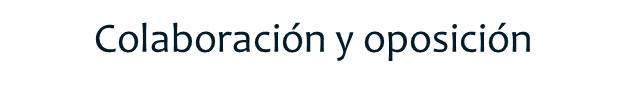 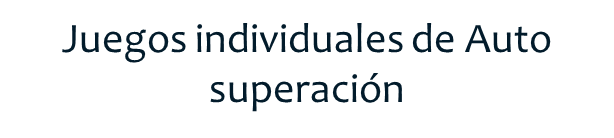 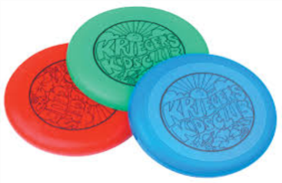 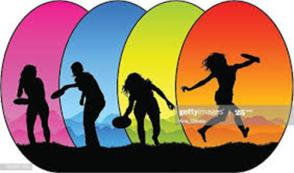 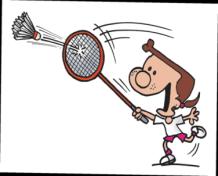 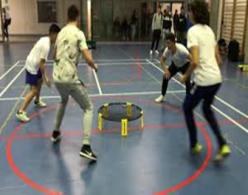 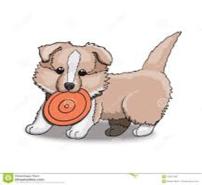 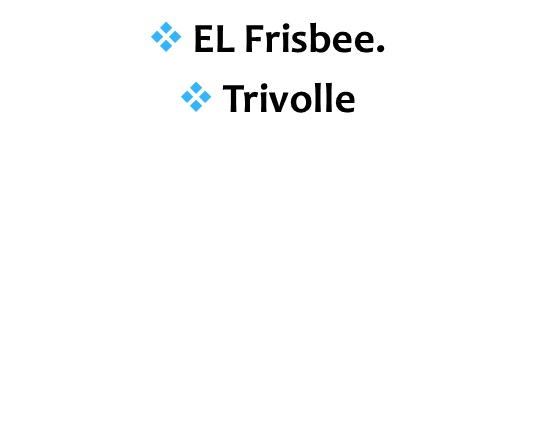 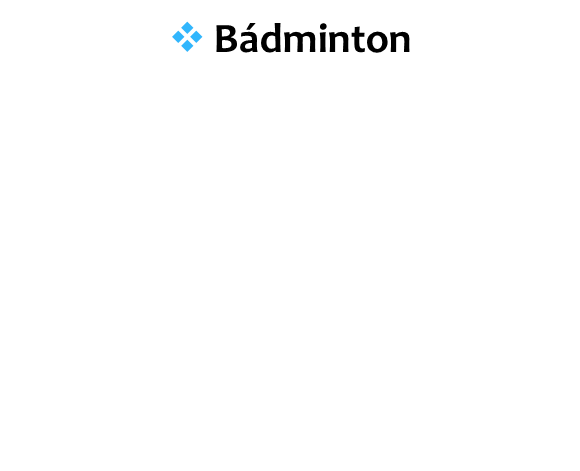 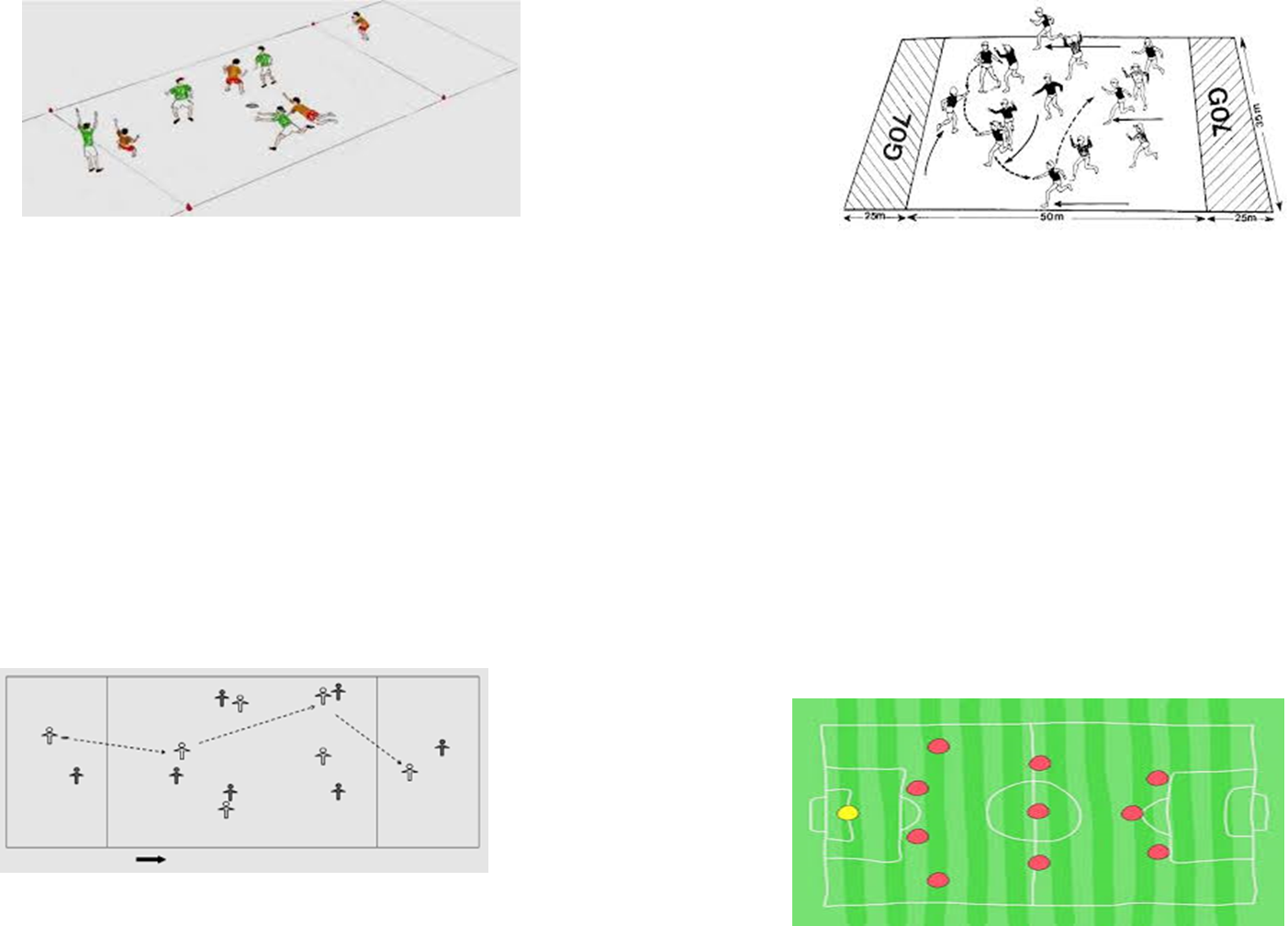 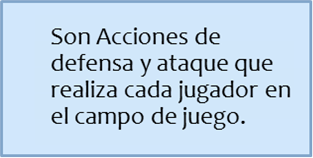 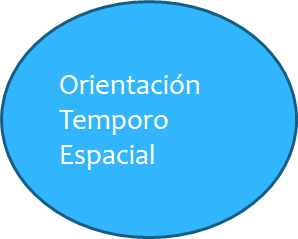 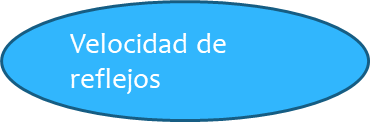 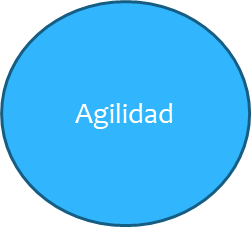 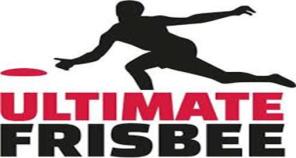 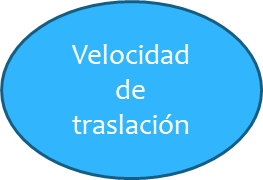 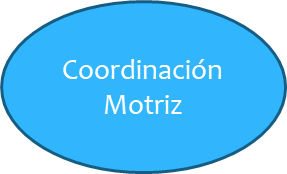 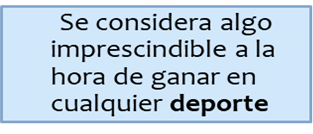 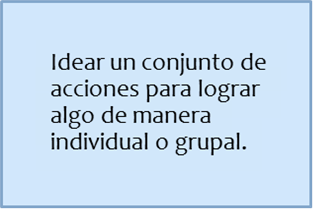 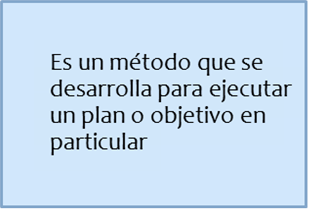 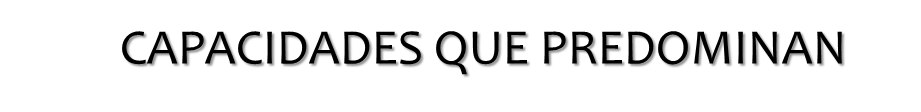 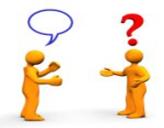 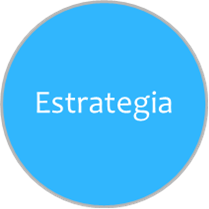 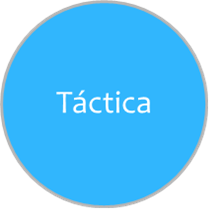 ,	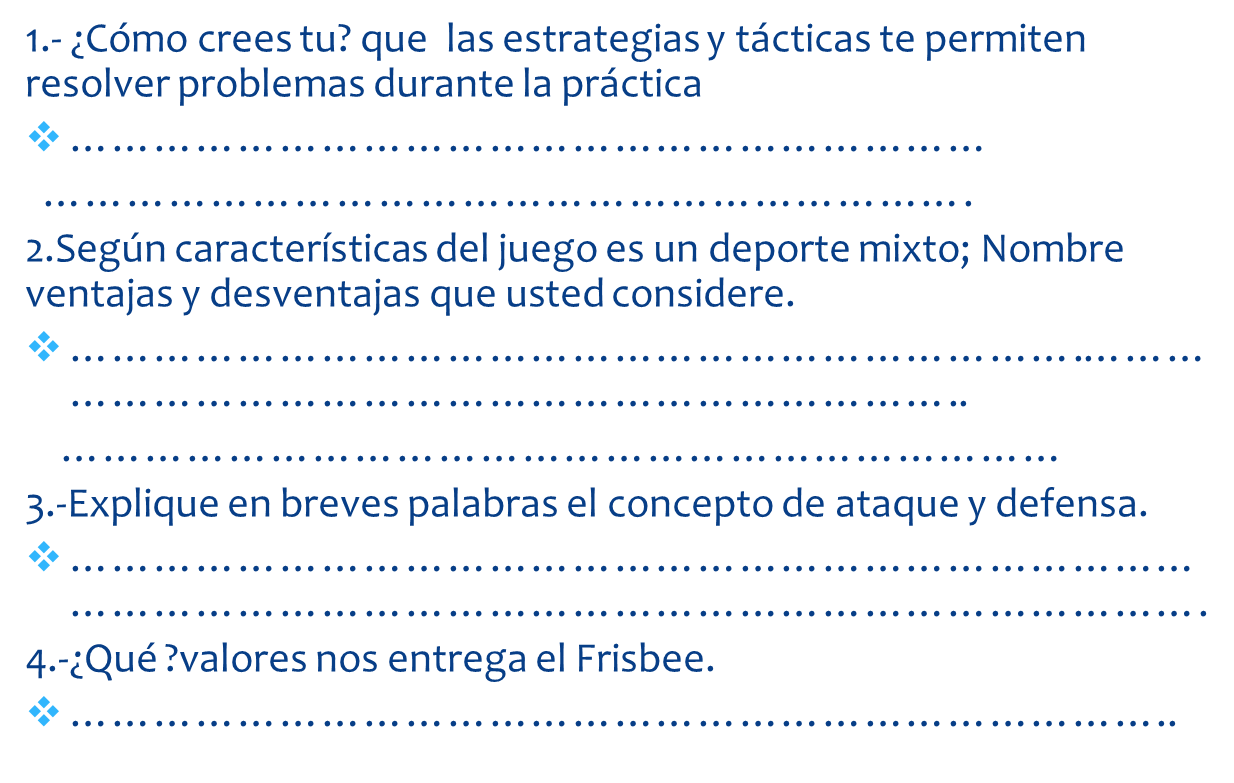 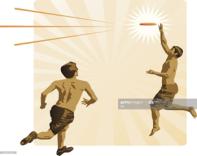 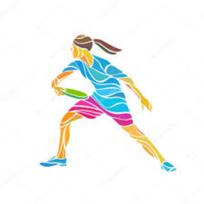 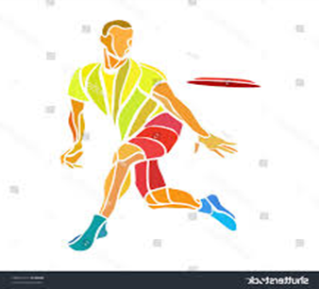 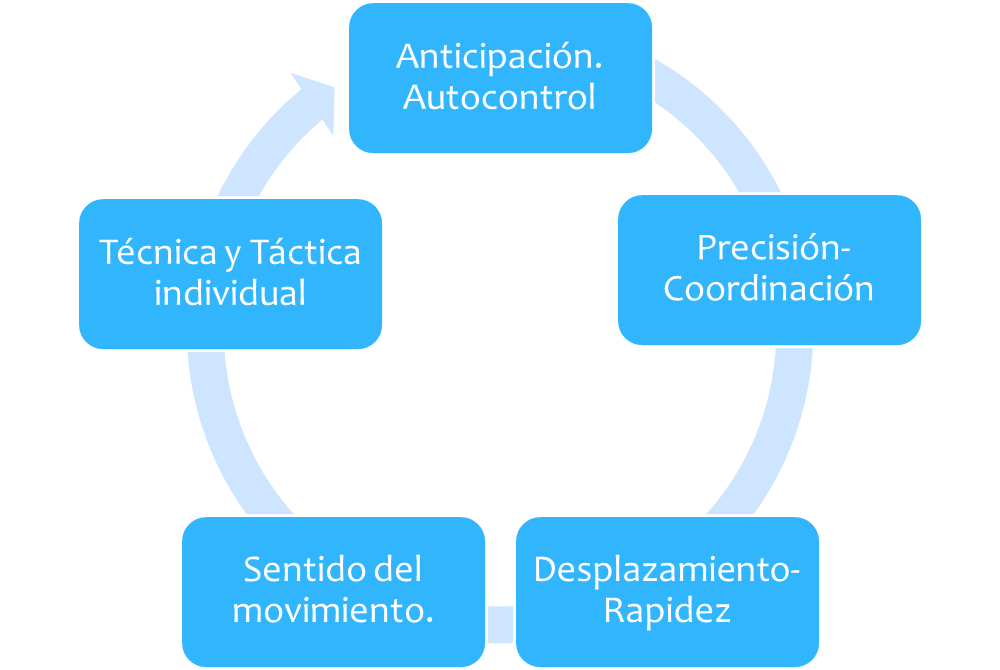 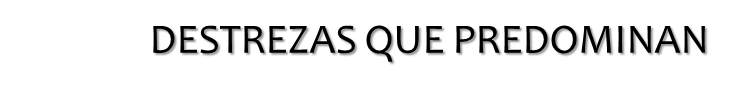 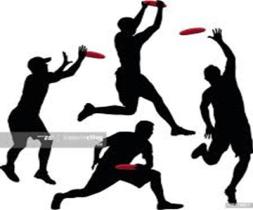 